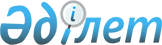 Об индексации основных фондов (средств) в Республике Казахстан
					
			Утративший силу
			
			
		
					Постановление Кабинета Министров Республики Казахстан от 21 октября 1994 г. N 1178. Утратило силу - постановлением Правительства РК от 24 июля 1997 г. N 1174. ~P971174

      В целях создания для предприятий и организаций экономически обоснованных условий формирования ресурсов денежных средств на обновление основных фондов и создание необходимой исходной базы для оценки имущества в процессе их приватизации Кабинет Министров Республики Казахстан постановляет: 

      1. Установить, что объединения, предприятия, организации и учреждения Республики Казахстан независимо от форм собственности, вида деятельности и режимности проводят индексацию стоимости основных фондов (средств) по состоянию на 1 октября 1994 г., а с 1995 года - два раза в год по состоянию на 1 января и 1 июля, а с 1 января 1996 года один раз в год по состоянию на 1 января с учетом коэффициентов увеличения стоимости основных фондов (средств), определяемых Государственным комитетом Республики Казахстан по статистике и анализу. 

      Сноска. Пункт 1 дополнен словами - постановлением Правительства РК от 11 июля 1996 г. N 889. 

      2. Утвердить прилагаемое Положение о порядке индексации основных фондов (средств) предприятий, организаций и учреждений. 

      3. Государственному комитету Республики Казахстан по статистике и анализу по согласованию с Министерством экономики и Министерством финансов Республики Казахстан разработать государственную статистическую отчетность по индексации основных фондов (средств) и ввести ее с 1 января 1995 г. 

      4. Министерству финансов Республики Казахстан определить порядок отражения результатов индексации основных фондов (средств) в бухгалтерском учете и отчетности. 

      5. Предоставить организациям Республики Казахстан, независимо от вида деятельности и режимности, право осуществлять начиная с 1 июля 1995 года индексацию (переоценку) основных фондов (средств) путем прямого пересчета их балансовой стоимости применительно к рыночным ценам, складывающимся на момент проведения индексации на соответствующие виды основных фондов (средств). 

      Сноска. Дополнено пунктом 5 - постановлением КМ РК от 13 июля 1995 г. N 958. 

Премьер-министр Республики Казахстан 

 

                                            Утверждено                                постановлением Кабинета Министров                                     Республики Казахстан                                от 21 октября 1994 г. N 1178 



 

                           Положение 

          о порядке индексации основных фондов (средств) 

               предприятий, организаций и учреждений 

      1. Настоящее Положение устанавливает единый порядок индексации основных фондов (средств) объединений, предприятий, организаций и учреждений, проводимой в целях обеспечения экономически обоснованных условий формирования ресурсов денежных средств на обновление основных фондов, а также для приведения их стоимости в соответствие с действующими ценами. 

      2. Индексации подлежат стоимость зданий (в том числе находящийся в ведении жилищный фонд), сооружений, передаточных устройств, машин, оборудования, транспортных средств и других видов основных средств, независимо от технического состояния (степени износа), как действующих так и находящихся на консервации, в резерве, запасе или незавершенном строительстве, а также объекты, переданные в аренду во временное пользование или под залог. 

      Сноска. В пункте 2 заменены слова - постановлением Правительства РК от 11 июля 1996 г. N 889. 

      3. Исходными данными для индексации основных фондов (средств) являются их полная балансовая стоимость, определенная по результатам инвентаризации по состоянию на 1 октября 1994 г., и коэффициенты увеличения стоимости основных фондов (средств), определенные по среднеотраслевым индексам оптовых цен предприятий - производителей промышленной продукции (коэффициентам пересчета), согласно приложению. 

      4. Начиная с 1 января 1995 г. коэффициенты пересчета стоимости основных фондов (средств) устанавливаются Государственным комитетом Республики Казахстан по статистике и анализу и доводятся до предприятий, организаций и учреждений через территориальные органы статистики. 

      5. В случае, если затраты на строительство и приобретение зданий, сооружений и передаточных устройств, а также на незавершенное строительство осуществлялись в различные периоды времени, индексация указанных фондов производится раздельно по периодам их строительства или приобретения и коэффициентам, соответствующим этим периодам. 

      6. Порядок отражения результатов индексации основных фондов (средств) и амортизационных отчислений (износа) в бухгалтерском учете, отчетности и статистической государственной отчетности устанавливается соответственно Министерством финансов Республики Казахстан и Государственным комитетом Республики Казахстан по статистике и анализу. 

      7. Для подтверждения рыночной цены на объекты основных фондов (средств) по состоянию на 1 июля 1995 года могут быть использованы следующие способы: 

      экспертные заключения о рыночной стоимости объектов основных фондов (средств), подтвержденные консультационной или иной специализированной организацией; 

      получение в письменной форме данных о ценах на аналогичную продукцию от предприятий-изготовителей; 

      справки торгующих или иных организаций о ценах на товары; 

      сведения о ценах, опубликованных в специализированных изданиях. 

      Сноска. Положение дополнено пунктом 7 - постановлением КМ РК от 13 июля 1995 г. N 958. 

 

                                            Приложение                                к Положению о порядке индексации                                    основных фондов (средств)                                     предприятий, организаций                                           и учреждений 



 

                            Коэффициенты            пересчета балансовой стоимости в восстановительную                  при переоценке основных фондов                  по состоянию на 1 октября 1994 г.                                                       (раз)--------------------------------------------------------------------    Группа основных фондов    ! Период приобретения (введения)                              !-------------------------------------                              !до 1993! в 1993году  !в 1994 году                              !       !-----------------------------                              !года   !Iпол.!II пол.!I пол.!II пол.                              !       !     !       !      !--------------------------------------------------------------------Здания                           81     57     12      4      1Сооружения                       81     57     12      4      1Передаточные устройства          98     48     16      6      1Машины и оборудование для цветнойметаллургии, оборудование дляхимической промышленности ипромышленности минеральных удобрений,теплообменное оборудование и печихимической промышленности и другоеспециальное оборудование отрасли,тракторы всех видов              87     39     12      5       1Машины и оборудование длянефтегазодобычи и бурения. Турбинноеоборудование, металлорежущее оборудование. Технологическоеоборудование легкой промышленности                   66     25      9      4        1Оборудование лесной, деревообрабатывающей,целлюлозно-бумажной и текстильно-галантерейнойпромышленности                   88     43     11      5        1Машины литейные                  98     55     17      7        1Технологическое оборудованиеполиграфической промышленности.Линии станочные автоматические   83     31     10      5        1Машины и оборудование чернойметаллургии                      98     55     17      7        1Другие виды силовых и рабочихмашин и оборудования, кромеперечисленных выше               88     43     11      5        1Измерительные и регулирующиеприборы и устройства,лабораторное оборудование       105     48     12      5        1Вычислительная техника           92     46     16      6        1Железнодорожный подвижнойсостав                           81     39     12      5        1Другие виды транспортных средств 93     54     14      6        1Инструмент, производственный ихозяйственный инвентарь ипринадлежности                  102     39     10      4        1Скот рабочий и продуктивный      60     26     13      4        1Многолетние насаждения и другиевиды основных средств            60     26     13      4        1Оборудование, находящееся на складе                           88     43     11      5        1Незавершенное строительство      81     57     12      4        1
					© 2012. РГП на ПХВ «Институт законодательства и правовой информации Республики Казахстан» Министерства юстиции Республики Казахстан
				